Publicado en Albacete el 04/10/2021 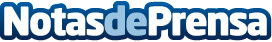 La Región de Murcia celebra su capitalidad gastronómica en AlbaceteDentro de un tour por varias ciudades, la Región de Murcia, Capital Española de la Gastronomía 2021, aterriza en Castilla la Mancha. El chef murciano Pablo González-Conejero (2 estrellas Michelin y 3 soles Repsol) ha deleitado a los invitados con una degustación de 10 TapasDatos de contacto:Israel Rubio González661688376Nota de prensa publicada en: https://www.notasdeprensa.es/la-region-de-murcia-celebra-su-capitalidad Categorias: Nacional Gastronomía Viaje Castilla La Mancha Murcia Turismo Restauración http://www.notasdeprensa.es